Eterik Kordon Temizleme ve Güçlendirme Uyumlaması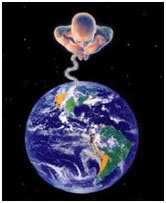 Eterik Kordon Temizleme ve Güçlendirme  UyumlamasıEterik kordon duygusal anlamda ilişkili olduğumuz her şey ile aramızda oluşan bir eterik enerji hattıdır.En güçlü eterik kordonlarımız genellikle annemiz,babamız,eşimiz,hayatımızda köklü ilişkilerimizin olduğu herkes ile olabilir .Eterik kordonlar aynı zamanda nesneler ile de olabilir,evimiz,arabamız çok bağlı olduğum eşyalarımız gibi.İnsanlar ile yaşadığınız olaylar çakralarınız da  eterik kordonlar olarak kalır.Bu kordonlar bizi maddi ve manevi anlamda yetersiz hissetme,kendinize güvenememe gibi duygular olarak ortaya çıkar ki bu da yaşamınızı etkiler.Eterik kordonlarımızı kesmek o insan ya da eşya ile olan bağımızı koparmak anlamına gelmez.Bu çalışma sonrasında korkularımızdan ve bizi etkileyen negatif duygulardan kurtarır.Yani üstümüzde taşıdığımız gereksiz ipleri kesmek o bağlardan kurtulmak olarak da düşünüle bilir.İnsan bu tur duygulardan kurtulduğunda kendini daha güvende ve özgür hisseder.